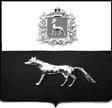 В соответствии с главой 3.1 Градостроительного кодекса Российской Федерации, Федеральным законом от 06.10.2003 года № 131-ФЗ «Об общих принципах организации местного самоуправления в Российской Федерации», руководствуясь Уставом сельского поселения Кандабулак муниципального района Сергиевский Самарской области, Администрация сельского поселения Кандабулак муниципального района Сергиевский Самарской областиПОСТАНОВЛЯЕТ:1. Утвердить Порядок подготовки, утверждения местных нормативов градостроительного проектирования сельского поселения Кандабулак муниципального района Сергиевский Самарской области и внесения в них изменений, согласно Приложению к настоящему Постановлению.2. Признать утратившим силу постановление администрации сельского поселения Кандабулак муниципального района Сергиевский Самарской области от 17.08.2017 года № 32 «Об утверждении Порядка подготовки, утверждения местных нормативов градостроительного проектирования сельского поселения Кандабулак муниципального района Сергиевский и внесения изменений в них».3. Опубликовать настоящее Постановление в газете «Сергиевский вестник» и разместить на сайте Администрации муниципального района Сергиевский по адресу: http://sergievsk.ru/ в информационно-телекоммуникационной сети Интернет.4. Настоящее Постановление вступает в силу со дня его официального опубликования.5. Контроль за выполнением настоящего Постановления оставляю за собой.Глава сельского поселения Кандабулак муниципального районаСергиевский Самарской области                                                В.А. ЛитвиненкоПриложениек Постановлению Администрациисельского поселения Кандабулакмуниципального района СергиевскийСамарской области № 9 от 04.04.2022 г.Порядок подготовки, утверждения местных нормативов градостроительного проектирования сельского поселения Кандабулак муниципального района Сергиевский Самарской области и внесения в них измененийОбщие положения1.1. Настоящий Порядок подготовки, утверждения местных нормативов градостроительного проектирования сельского поселения Кандабулак муниципального района Сергиевский Самарской области и внесения в них изменений (далее – Порядок) разработан в соответствии с главой 3.1 Градостроительного кодекса Российской Федерации.1.2. Настоящий Порядок определяет процедуру подготовки, утверждения местных нормативов градостроительного проектирования сельского поселения Кандабулак муниципального района Сергиевский Самарской области.1.3. Требования настоящего Порядка обязательны для организаций независимо от их организационно-правовой формы, осуществляющих деятельность по разработке местных нормативов градостроительного проектирования, органов местного самоуправления, обеспечивающих в пределах своих полномочий подготовку таких нормативов, а также органов, координирующих и контролирующих осуществление градостроительной деятельности.Порядок подготовки, утверждения местных нормативов градостроительного проектирования сельского поселения Кандабулак муниципального района Сергиевский Самарской области и внесения в них измененийРешение о подготовке местных нормативов градостроительного проектирования сельского поселения Кандабулак муниципального района Сергиевский Самарской области (далее – местные нормативы) градостроительного проектирования принимается Главой сельского поселения Кандабулак муниципального района Сергиевский Самарской области путем издания Постановления.В решении о подготовке местных нормативов градостроительного проектирования должны содержаться:порядок и сроки проведения работ по подготовке проекта местных нормативов градостроительного проектирования;условия финансирования работ по подготовке проекта местных нормативов градостроительного проектирования (либо самостоятельно).порядок направления предложений заинтересованных лиц по проекту местных нормативов градостроительного проектирования;иные вопросы организации работ по подготовке и утверждению местных нормативов градостроительного проектирования.Постановление о подготовке местных нормативов градостроительного проектирования, изменений в них в течении пяти дней подлежит размещению н официальном сайте Администрации муниципального района Сергиевский Самарской области в сети Интернет и опубликованию в официальном печатном средстве массовой информации муниципального района Сергиевский Самарской области.2.2. Подготовка местных нормативов градостроительного проектирования осуществляется Администрацией сельского поселения Кандабулак муниципального района Сергиевский Самарской области самостоятельно либо привлекаемой ею на основании муниципального контракта, заключенного в соответствии с законодательством Российской Федерации о контрактной системе в сфере закупок товаров, работ, услуг для обеспечения государственных и муниципальных нужд, организаций (индивидуальным предпринимателем), обладающим необходимым потенциалом и опытом практической работы в указанной области (далее – исполнитель).Требования к содержанию местных нормативов градостроительного проектирования содержатся в техническом задании на разработку местных нормативов, в котором указываются основания, основные цели и задачи их разработки, состав расчетных показателей, этапы работ и сроки их выполнения, перечень органов и организаций, которым проект направляется на согласование.Техническое задание разрабатывается и утверждается Администрацией сельского поселения Кандабулак муниципального района Сергиевский Самарской области.2.3. Администрация сельского поселения Кандабулак муниципального района Сергиевский Самарской области обеспечивает размещение проекта местных нормативов градостроительного проектирования на официальном сайте Администрации муниципального района Сергиевский Самарской области в информационно-телекоммуникационной сети Интернет и опубликование в порядке, установленном для официального опубликования муниципально-правовых актов, иной официальной информации, не менее, чем за два месяца до их утверждения.Администрация сельского поселения Кандабулак муниципального района Сергиевский Самарской области осуществляет сбор и обобщение предложений по проекту местных нормативов градостроительного проектирования, поступивших от заинтересованных лиц.2.4. Глава Администрации сельского поселения Кандабулак муниципального района Сергиевский Самарской области по результатам проверки проекта местных нормативов с учетом поступивших предложений принимает решение о направлении проекта местных нормативов в Собрание представителей сельского поселения Кандабулак муниципального района Сергиевский Самарской области или об отклонении такого проекта и о направлении его на доработку.2.5. По результатам рассмотрения, поступившего от Администрации сельского поселения Кандабулак муниципального района Сергиевский Самарской области проекта местных нормативов градостроительного проектирования Собрание представителей сельского поселения Кандабулак муниципального района Сергиевский Самарской области утверждает местные нормативы градостроительного проектирования.2.6. Утвержденные местные нормативы градостроительного проектирования подлежат размещению в федеральной государственной информационной системе территориального планирования в срок, не превышающий пяти дней со дня утверждения указанных нормативов, направлению в Администрацию муниципального района Сергиевский Самарской области в течении  пяти рабочих дней со дня их утверждения для размещения в информационной системе обеспечения градостроительной деятельности, а также опубликованию в газете «Сергиевский вестник» и размещению на официальном сайте Администрации сельского поселения Кандабулак муниципального района Сергиевский Самарской области в сети Интернет.2.7. В целях включения в реестр нормативов градостроительного проектирования копий решении Собрания представителей сельского поселения Кандабулак муниципального района Сергиевский Самарской области об утверждении местных нормативов градостроительного проектирования направляется Администрацией сельского поселения Кандабулак муниципального района Сергиевский Самарской области в Министерство строительства Самарской области в течение пяти дней со дня утверждения местных нормативов градостроительного проектирования.2.8. Внесение изменений в местные нормативы градостроительного проектирования сельского поселения Кандабулак муниципального района Сергиевский Самарской области осуществляется в порядке, предусмотренном пунктами 2.1-2.9 настоящего Порядка.2.9. Основаниями для рассмотрения Администрацией сельского поселения Кандабулак муниципального района Сергиевский Самарской области вопроса о внесении изменений в местные нормативы градостроительного проектирования являются:2.9.1. несоответствие местных нормативов градостроительного проектирования законодательству Российской Федерации и(или) Самарской области в области градостроительной деятельности, возникшей в результате внесения в такое законодательство изменений;2.9.2. утверждение планов и программ комплексного социально-экономического развития Самарской области и сельского поселения Кандабулак муниципального района Сергиевский Самарской области, влияющих на расчетные показатели местных нормативов;2.9.3. поступление предложений органов государственной власти Российской Федерации, органов государственной власти Самарской области, органов местного самоуправления, заинтересованных физических и юридических лиц о внесении изменений в местные нормативы градостроительного проектирования.2.10. Администрация сельского поселения Кандабулак муниципального района Сергиевский Самарской области в течение тридцати календарных дней со дня поступления предложений о внесении изменений в местные нормативы градостроительного проектирования рассматривает поступившие предложения и принимает решения о подготовке проекта внесения изменений в местные нормативы или отклоняет предложение о внесении изменений в местные нормативы с указанием причин отклонения в случае отсутствия оснований, установленных пунктами 2.9.1-2.9.2 настоящего Порядка. О результатах рассмотрения предложений заявитель уведомляется письменно.Администрациясельского поселенияКандабулакмуниципального района СергиевскийСамарской областиПОСТАНОВЛЕНИЕ«04» 04 2022 г.№ 9Об утверждении Порядка подготовки, утверждения местных нормативов градостроительного проектирования сельского поселения Кандабулак муниципального района Сергиевский Самарской области и внесения в них измененийОб утверждении Порядка подготовки, утверждения местных нормативов градостроительного проектирования сельского поселения Кандабулак муниципального района Сергиевский Самарской области и внесения в них изменений